Rozdział IV  Wzór umowy UMOWA NR _____ zawarta w dniu ……………………………… r. w Warszawie (zwana dalej: Umową) pomiędzy: Siecią Badawczą Łukasiewicz – Instytut Organizacji i Zarządzania w Przemyśle Orgmasz z siedzibą w Warszawie, przy ul. Żelaznej 87, 00-879 Warszawa, wpisanym do Rejestru Przedsiębiorców Krajowego Rejestru Sądowego, pod nr KRS 000860814, posługującym się numerami NIP 5250008293 oraz REGON 387143432, reprezentowanym przez należycie umocowaną Panią Edytę Masłowską-Parfian – Zastępcę Dyrektora ds. finansowych i operacyjnych, zwanym dalej Zamawiającym, a ……………………………………………….., reprezentowanym przez: ………………………………………………………………………….. zwanym dalej „Wykonawcą”, 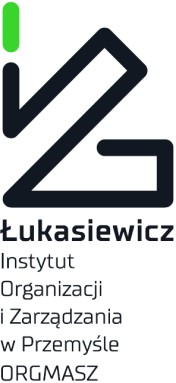 zwanych dalej łącznie „Stronami”. Do Umowy dochodzi w wyniku procedury przetargowej w trybie podstawowym bez przeprowadzenia negocjacji, zgodnie z art. 275 pkt 1 ustawy z dnia 11 września 2019 r. - Prawo zamówień publicznych (Dz. U. z 2021 r. poz. 1129 ze zm.) zwanej dalej ustawą Pzp lub Pzp, „Świadczenie usług w zakresie bieżącego sprzątania pomieszczeń biurowych, sal konferencyjnych, terenu zewnętrznego oraz drobnych prac konserwacyjnych w budynku Sieć Badawcza Łukasiewicz – Instytutu Organizacji i Zarządzania w Przemyśle „ORGMASZ”. Znak sprawy: 04/08/2022/W" z siedzibą w Warszawie.   § 1. [Przedmiot umowy]ZAMAWIAJĄCY powierza, a WYKONAWCA przyjmuje do wykonania zamówienie (dalej: Zamówienie lub Usługa), polegające na świadczeniu usług w zakresie bieżącego sprzątania pomieszczeń biurowych, terenu zewnętrznego oraz drobnych prac konserwacyjnych w budynku Sieć Badawcza Łukasiewicz – Instytutu Organizacji i Zarządzania w Przemyśle „ORGMASZ”, ul. Żelazna 87.Szczegółowy opis Zamówienia ze wskazaniem poszczególnych zadań oraz częstotliwości ich wykonania jak również wykaz terenu wykonywanych prac wraz z metrażem dla poszczególnych zadań określa Opis Przedmiotu zamówienia, stanowiący załącznik nr 1 do niniejszej Umowy. Wykonawca wykona przedmiot umowy zgodnie z postanowieniami Opisu przedmiotu zamówienia oraz ofertą Wykonawcy stanowiącą załącznik nr 2 do niniejszej umowy.Stawki miesięczne i za serwis weekendowy zostały zawarte w Ofercie Wykonawcy stanowiącej załącznik nr 2 do umowy.§2 [Terminy realizacji Umowy]Umowa zostaje zawarta na okres od dnia 01.10.2022 r. [ w przypadku gdy niemożliwym będzie zawarcie umowy przed tym dniem z przyczyn formalnych, termin początkowy świadczenia usług o których mowa w §1 ust. 1 zostanie odpowiednio zmieniony]  do dnia 30 czerwca 2023 r. bądź do wyczerpania kwoty, o której mowa w §3 ust.1 w zależności od tego, które z tych zdarzeń nastąpi jako pierwsze. §3 [Wynagrodzenie]Z tytułu wykonania niniejszej Umowy ZAMAWIAJĄCY zapłaci WYKONAWCY wynagrodzenie całkowite w kwocie nie większej niż ……. zł brutto (słownie ……… i  00/100). Wynagrodzenie z tytułu świadczenia niniejszej Usługi będzie płatne WYKONAWCY miesięcznie w formie stałego ryczałtu: w wysokości ……….. zł brutto (słownie: ………….. i 00/100) miesięcznie z tytułu sprzątania powierzchni wewnętrznej, wewnętrznej oraz usług konserwatora.  W przypadku gdy usługi sprzątania obejmować będą mniejszą niż zakładane wielkości sprzątanej powierzchni, podstawka ryczałtowa za sprzątanie powierzchni wewnętrznej wskazana w  formularzu ofertowym (wiersz 1) - obliczona będzie proporcjonalnie do ilości faktycznie sprzątanej.obliczanego proporcjonalnie z uwzględnieniem ilości godzin zamówionych serwisów dziennych jako iloczyn stawki ryczałtowej za 1 h w wysokości ……….. zł brutto oraz liczby godzin faktycznego realizowania usług serwisu. W przypadku zmniejszenia powierzchni wewnętrznych objętych usługami sprzątania, wynagrodzenie wskazane w pkt 2. a) ulegnie proporcjonalnemu zmniejszeniu. W przypadku świadczenia usług w wymiarze niepełnego miesiąca Wynagrodzenie wykonawcy ulegnie proporcjonalnemu zmniejszeniu. Wynagrodzenie będzie wypłacane w terminie 21 dni od dnia wpłynięcia do ZAMAWIAJĄCEGO prawidłowo wystawionej (faktury) rachunku, na rachunek bankowy w niej wskazany.Potrącenie kary umownej może nastąpić z wynagrodzenia Wykonawcy bez uprzedniego wezwania WYKONAWCY do jej uiszczenia, o ile przepisy powszechnie obowiązujące tego nie wyłączają.Wynagrodzenie, obliczone na zasadach określonych w ust. 1-3 zawiera w sobie wszelkie koszty związane z realizacją niniejszej Umowy obciążają Wykonawcę.Dniem zapłaty jest dzień obciążenia rachunku bankowego ZAMAWIAJACEGO.§4 [Oświadczenia Wykonawcy]WYKONAWCA oświadcza, że: posiada wszelkie kwalifikacje, w szczególności wiedzę, uprawnienia, doświadczenie i niezbędne środki techniczne niezbędne do wykonania Zamówienia orazzobowiązuje się do wykonania Zamówienia z zachowaniem należytej staranności wymaganej w stosunkach tego rodzaju.WYKONAWCA zobowiązany jest:do ścisłej współpracy z ZAMAWIAJACYM przy realizacji Zamówienia;do pozostawiania w kontakcie z ZAMAWIAJĄCYM oraz udzielania mu wszelkich żądanych informacji dotyczących realizacji Zamówienia.§5 [Nadzór nad realizacją Zamówienia]WYKONAWCA jest zobowiązany do udzielania ZAMAWIAJĄCEMU, na jego żądanie, wszelkich wiadomości o przebiegu wykonywania przez WYKONAWCĘ Usługi i umożliwienia mu dokonywania kontroli prawidłowości jej wykonania.WYKONAWCA jest zobowiązany niezwłocznie, na piśmie lub za pomocą środków komunikacji elektronicznej, informować ZAMAWIAJĄCEGO o wszelkich okolicznościach, które mogą mieć wpływ na realizację postanowień Umowy.WYKONAWCA zobowiązany jest do informowania ZAMAWIAJĄCEGO o wykonaniu każdego z działań przeprowadzonych w ramach realizowanej Usługi lub o przewidywanym opóźnieniu w jego wykonaniu. W sytuacji opóźnienia realizacji któregokolwiek z działań prowadzonych w ramach realizowanej Usługi informacja o opóźnieniu wymaga podania przyczyn. WYKONAWCA ma obowiązek podporządkować się pisemnym wskazówkom ZAMAWIAJĄCEGO dotyczącym realizacji Zamówienia.W przypadku, w którym w ocenie WYKONAWCY uwzględnienie wskazówek określonych w ust. 4 przynajmniej utrudniałoby realizację Umowy, bądź godziłoby w standardy świadczonego zamówienia, WYKONAWCA - na piśmie (pod rygorem nieważności) - zwróci uwagę ZAMAWIAJACEMU na konsekwencje uwzględnienia jego wskazówek. W przypadku gdy ZAMAWIAJĄCY potwierdzi wolę uwzględnienia jego wskazówek, WYKONAWCA dostosuje się do nich. §6 [Obowiązki WYKONAWCY]WYKONAWCA nie może powierzyć wykonania wszystkich lub niektórych czynności wymienionych załączniku nr 1 do niniejszej Umowy innym podmiotom bez uprzedniego uzyskania w tym przedmiocie pisemnej zgody ZAMAWIAJĄCEGO.Zastrzeżenie, o którym mowa w ust. 1 nie dotyczy pracowników WYKONAWCY.Za powierzone innemu podmiotowi czynności WYKONAWCA odpowiada na zasadzie ryzyka. W szczególności WYKONAWCA nie może zwolnić się od odpowiedzialności, wykazując iż dołożył należytej staranności przy wyborze podmiotu, któremu powierzył określone czynności, lub, że podmiot ten zawodowo trudni się realizacją zadań powierzonych mu przez WYKONAWCĘ.WYKONAWCA zobowiązuje się do zachowania w poufności wszystkich informacji i materiałów uzyskanych przez niego w związku z zawarciem i wykonaniem Umowy. WYKONAWCA ponosi pełną odpowiedzialność za zachowanie w poufności w/w informacji przez podmioty, o których mowa w ustępie 3 niniejszego paragrafu.Wykonawca zobowiązuje się w terminie do 3 dni od dnia podpisania Umowy, przedstawić listę pracowników, którzy wykonywać będą powierzone prace.WYKONAWCA zobowiązany jest przestrzegać przepisów i zasad bezpieczeństwa i higieny pracy stosowanych u ZAMAWIAJĄCEGO, w zakresie wynikającym z art. 211 ust. 1-2 i 7 k.p.WYKONAWCA ponosi pełną odpowiedzialność za wszelkie szkody powstałe w mieniu ZAMAWIAJĄCEGO oraz jego pracowników i współpracowników wyrządzone przez WYKONAWCĘ lub osoby działające w jego imieniu.WYKONAWCA zobowiązany jest stosować środki wysokiej jakości i odpowiednie do danego rodzaju usługi, po ich uprzednim uzgodnieniu z ZAMAWIAJĄCYM oraz na żądanie ZAMAWIAJACEGO umożliwić sprawdzenie używanych środków pielęgnacyjnych, konserwujących i innych niezbędnych do utrzymania czystości, a dostarczonych przez WYKONAWCĘ i wliczonych do ceny ogólnej usługi, przy obligatoryjnym wymogu używania preparatów czyszcząco – myjących i dezynfekujących posiadających atesty lub kartę charakterystyki lub inny równorzędny certyfikat do stosowania i gwarantujących zachowanie właściwej higieny sanitarnej oraz nie posiadających przeciwwskazań do stosowania w pomieszczeniach biurowych.  W przypadku zaistnienia nagłej potrzeby, WYKONAWCA zapewni realizację danego rodzaju usługi (określonej w załączniku nr 1) w terminie 3 godzin od telefonicznego lub e-mailowego zawiadomienia przez osobę wskazaną do kontaktów ze strony ZAMAWIAJACEGO, o której mowa §8 ust.1 pkt. a.Pracownicy WYKONAWCY, podczas wykonywania czynności wynikających z realizacji niniejszej Umowy, są zobowiązani do przestrzegania zasad sanitarnych powszechnie obowiązujących oraz tych wprowadzonych u ZAMAWIAJĄCEGO, w szczególności w zakresie zakrywania ust i nosa maseczką w przestrzeniach wspólnych.W przypadku wykrycia wystąpienia lub podejrzenia wystąpienia zakażenia koronawirusem wśród pracowników WYKONAWCY, którzy wykonywali czynności związane z realizacją Umowy, WYKONAWCA zobowiązany jest niezwłocznie powiadomić o tym fakcie ZAMAWIAJĄCEGO.WYKONAWCA nie może dopuścić do wykonywania czynności związanych z realizacją Umowy, pracowników, u których występują takie objawy jak kaszel, podwyższona temperatura, trudności z oddychaniem, utrata węchu, utrata lub zaburzenia smaku.§7 [Poufność]WYKONAWCA zobowiązuje się do zachowania w tajemnicy wszystkich informacji uzyskanych przez niego w związku z zawarciem Umowy. WYKONAWCA ponosi odpowiedzialność na zasadzie ryzyka za zachowanie w tajemnicy ww. informacji przez podmioty, którym powierzy choćby w części realizowanie przedmiotu Umowy.§8 [Osoby uprawnione do wzajemnych kontaktów]STRONY postanawiają, że:w imieniu ZAMAWIAJĄCEGO osobami uprawnionymi do kontaktów z WYKONAWCĄ   będą:……………………….……………., tel. ……………………………; email: ………………………………..w imieniu WYKONAWCY osobami uprawnionymi do kontaktów z ZAMAWIAJACYM będą:……………………….……………., tel. ……………………………; email: ………………………………..Każda ze STRON może dokonać zmian reprezentujących jej osób, o których mowa w ust. 1. Zmiana następuje na podstawie pisemnego zawiadomienia drugie STRONY, pod rygorem nieważności i nie stanowi zmiany Umowy.§9 [Nienależyte realizowanie Zamówienia]WYKONAWCA jest odpowiedzialny względem ZAMAWIAJĄCEGO za niewykonanie lub nienależyte wykonanie Umowy na zasadach ogólnych.W przypadku nienależytego wykonania Usług, o których mowa w § 1 ust. 1, należne WYKONAWCY wynagrodzenie za realizację Usługi w danym miesiącu zostanie stosownie pomniejszone od 0,1% do 1 % wartości wynagrodzenia, o którym mowa 
§3 ust.1. W sytuacji gdy Wykonawca, mimo wskazania w danym miesiącu na piśmie/drogą elektroniczną zidentyfikowanych uchybień i zaniedbań, ponownie dopuści się nienależytego wykonania umowy, wysokość kary umownej w danym miesiącu może być podwyższona do 3% wartości wynagrodzenia, o którym mowa §3 ust.1. Wysokość naliczonej kary umownej każdorazowo określa ZAMAWIAJĄCY.Za każdy dzień niewykonania usługi w ustalonym terminie realizacji ZAMAWIAJĄCY ma prawo naliczyć karę umowną w wysokości 0,1% wartości wynagrodzenia, o którym mowa w §3 ust. 1 za każdy dzień zwłoki. Łączna wartość kary umownej z tegoż tytułu nie może przekroczyć 5% wartości wynagrodzenia, o którym mowa §3 ust.1.Strony zgodnie potwierdzają iż za nienależyte wykonanie zamówienia traktować będą wszelkie odstępstwa od sposobu i zakresu wykonania zamówienia opisanego w Załączniku nr 1, o ile odstępstwa te nie zostały wcześniej uzgodnione z Zamawiającym. Za wszelkie szkody w stosunku do osób trzecich powstałe z tytułu niewykonywania lub nienależytego wykonywania Umowy, odpowiedzialność ponosił będzie WYKONAWCA. W przypadku, gdy WYKONAWCA nie przystąpi do realizacji którejkolwiek  z  usług określonych w załączniku nr 1  ZAMAWIAJĄCY może w trybie natychmiastowym zlecić jej wykonanie osobie trzeciej na koszt i ryzyko WYKONAWCY bez potrzeby uzyskiwania zastępczej zgody Sądu na co WYKONAWCA wyraża zgodę.WYKONAWCA odpowiada materialnie za wszelkie szkody spowodowane przez osoby działające w jego imieniu lub na jego rzecz przy wykonywaniu Umowy.§10 [Rozwiązanie umowy]ZAMAWIAJACY może rozwiązać umowę bez zachowania okresu wypowiedzenia i bez odszkodowania dla WYKONAWCY, w przypadku gdy WYKONAWCA dopuści się nie świadczenia usługi przez 3 kolejno wyznaczone dni lub w przypadku gdy usługi będą wykonywane nienależycie lub nieterminowo. Za wykonywanie usług w sposób nienależyty lub nieterminowy strony uznają naliczenie co najmniej 2 kar umownych.  §11 [Postanowienia końcowe]Zmiana Umowy wymaga formy pisemnej pod rygorem nieważności.Nieważność któregokolwiek zapisu Umowy nie powoduje nieważności całej Umowy. W przypadku, gdy którykolwiek z zapisów Umowy zostanie uznany za nieważny, w jego miejsce stosuje się odpowiedni przepis prawa powszechnego. Wysłanie pisma na adres STRONY, w przypadku jego niepodjęcia, wywołuje skutek doręczenia z dniem powtórnej awizacji.W sprawach nieuregulowanych Umową zastosowanie mają odpowiednie przepisy kodeksu cywilnego.Sądem właściwym do rozstrzygania sporów mogących zaistnieć w związku z Umową jest Sąd właściwy dla siedziby ZAMAWIAJĄCEGO.Umowę sporządzono w dwóch jednobrzmiących egzemplarzach, po jednym dla każdej ze STRON.do Umowy załączono:załącznik nr 1 – Opis Przedmiotu Zamówieniazałącznik nr 2 – OfertaZAMAWIAJĄCY							WYKONAWCA	           	  